Marsberg, ______.______.20______Antrag auf Anwahl/Abwahl eines Kurses/der Schriftlichkeit eines Kurses im 2. Halbjahr 20______/______An die Jahrgangsstufenleitung  □EF       □Q1       Sehr geehrte Frau/Sehr geehrter Herr ___________________________________________,hiermit beantrage ich, ______________________________________________,  □die Abwahl des Kurses/der Kurse ____________________________________________________________________________________________________________________.□die Abwahl der Schriftlichkeit für das Fach/die Fächer ___________________________________________________________________________________________________.!!!nur für EF!!!□die Anwahl der Schriftlichkeit für das Fach/die Fächer ___________________________________________________________________________________________________.Mit freundlichem Gruß_________________________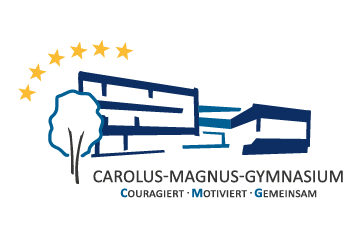 